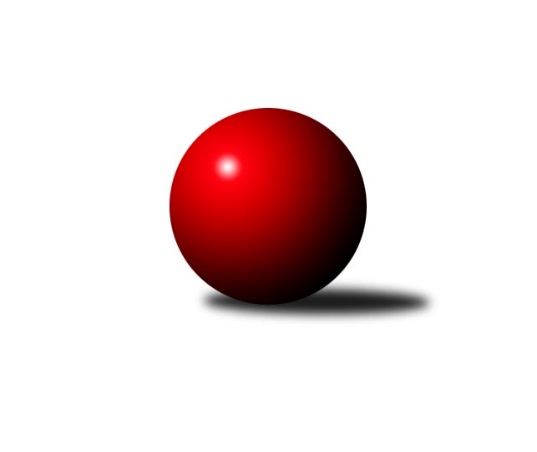 Č.3Ročník 2019/2020	30.4.2024 Východočeská soutěž skupina A 2019/2020Statistika 3. kolaTabulka družstev:		družstvo	záp	výh	rem	proh	skore	sety	průměr	body	plné	dorážka	chyby	1.	Rokytnice C	3	3	0	0	36 : 12 	(14.0 : 12.0)	2426	6	1714	711	61.3	2.	Dobruška B	3	2	0	1	30 : 18 	(22.0 : 14.0)	2462	4	1763	699	53	3.	Vrchlabí D	2	1	0	1	18 : 14 	(11.5 : 12.5)	2380	2	1700	680	75	4.	České Meziříčí B	2	1	0	1	16 : 16 	(9.0 : 9.0)	2353	2	1646	707	67	5.	Jilemnice A	2	1	0	1	16 : 16 	(13.0 : 11.0)	2282	2	1631	652	64	6.	Dvůr Kr. C	2	0	0	2	8 : 24 	(1.0 : 7.0)	2310	0	1663	647	86	7.	Nová Paka C	2	0	0	2	4 : 28 	(9.5 : 14.5)	2268	0	1612	656	84Tabulka doma:		družstvo	záp	výh	rem	proh	skore	sety	průměr	body	maximum	minimum	1.	Dobruška B	3	2	0	1	30 : 18 	(22.0 : 14.0)	2462	4	2482	2439	2.	Vrchlabí D	1	1	0	0	14 : 2 	(7.5 : 4.5)	2395	2	2395	2395	3.	České Meziříčí B	1	1	0	0	12 : 4 	(5.0 : 1.0)	2532	2	2532	2532	4.	Rokytnice C	1	1	0	0	12 : 4 	(7.0 : 5.0)	2449	2	2449	2449	5.	Jilemnice A	1	1	0	0	12 : 4 	(8.0 : 4.0)	2262	2	2262	2262	6.	Nová Paka C	0	0	0	0	0 : 0 	(0.0 : 0.0)	0	0	0	0	7.	Dvůr Kr. C	1	0	0	1	4 : 12 	(0.0 : 2.0)	2281	0	2281	2281Tabulka venku:		družstvo	záp	výh	rem	proh	skore	sety	průměr	body	maximum	minimum	1.	Rokytnice C	2	2	0	0	24 : 8 	(7.0 : 7.0)	2414	4	2503	2325	2.	Dobruška B	0	0	0	0	0 : 0 	(0.0 : 0.0)	0	0	0	0	3.	Vrchlabí D	1	0	0	1	4 : 12 	(4.0 : 8.0)	2365	0	2365	2365	4.	Dvůr Kr. C	1	0	0	1	4 : 12 	(1.0 : 5.0)	2339	0	2339	2339	5.	Jilemnice A	1	0	0	1	4 : 12 	(5.0 : 7.0)	2302	0	2302	2302	6.	České Meziříčí B	1	0	0	1	4 : 12 	(4.0 : 8.0)	2174	0	2174	2174	7.	Nová Paka C	2	0	0	2	4 : 28 	(9.5 : 14.5)	2268	0	2280	2255Tabulka podzimní části:		družstvo	záp	výh	rem	proh	skore	sety	průměr	body	doma	venku	1.	Rokytnice C	3	3	0	0	36 : 12 	(14.0 : 12.0)	2426	6 	1 	0 	0 	2 	0 	0	2.	Dobruška B	3	2	0	1	30 : 18 	(22.0 : 14.0)	2462	4 	2 	0 	1 	0 	0 	0	3.	Vrchlabí D	2	1	0	1	18 : 14 	(11.5 : 12.5)	2380	2 	1 	0 	0 	0 	0 	1	4.	České Meziříčí B	2	1	0	1	16 : 16 	(9.0 : 9.0)	2353	2 	1 	0 	0 	0 	0 	1	5.	Jilemnice A	2	1	0	1	16 : 16 	(13.0 : 11.0)	2282	2 	1 	0 	0 	0 	0 	1	6.	Dvůr Kr. C	2	0	0	2	8 : 24 	(1.0 : 7.0)	2310	0 	0 	0 	1 	0 	0 	1	7.	Nová Paka C	2	0	0	2	4 : 28 	(9.5 : 14.5)	2268	0 	0 	0 	0 	0 	0 	2Tabulka jarní části:		družstvo	záp	výh	rem	proh	skore	sety	průměr	body	doma	venku	1.	Dobruška B	0	0	0	0	0 : 0 	(0.0 : 0.0)	0	0 	0 	0 	0 	0 	0 	0 	2.	Dvůr Kr. C	0	0	0	0	0 : 0 	(0.0 : 0.0)	0	0 	0 	0 	0 	0 	0 	0 	3.	Jilemnice A	0	0	0	0	0 : 0 	(0.0 : 0.0)	0	0 	0 	0 	0 	0 	0 	0 	4.	České Meziříčí B	0	0	0	0	0 : 0 	(0.0 : 0.0)	0	0 	0 	0 	0 	0 	0 	0 	5.	Rokytnice C	0	0	0	0	0 : 0 	(0.0 : 0.0)	0	0 	0 	0 	0 	0 	0 	0 	6.	Nová Paka C	0	0	0	0	0 : 0 	(0.0 : 0.0)	0	0 	0 	0 	0 	0 	0 	0 	7.	Vrchlabí D	0	0	0	0	0 : 0 	(0.0 : 0.0)	0	0 	0 	0 	0 	0 	0 	0 Zisk bodů pro družstvo:		jméno hráče	družstvo	body	zápasy	v %	dílčí body	sety	v %	1.	Marie Frydrychová 	Dobruška B 	6	/	3	(100%)		/		(%)	2.	Zdeněk Novotný nejst.	Rokytnice C 	6	/	3	(100%)		/		(%)	3.	Jan Řebíček 	Rokytnice C 	6	/	3	(100%)		/		(%)	4.	Radek Novák 	Rokytnice C 	4	/	2	(100%)		/		(%)	5.	Pavel Gracias 	Vrchlabí D 	4	/	2	(100%)		/		(%)	6.	Pavel Müller 	Jilemnice A 	4	/	2	(100%)		/		(%)	7.	Vladimír Gütler 	Dobruška B 	4	/	2	(100%)		/		(%)	8.	Ivo Janda 	Dobruška B 	4	/	2	(100%)		/		(%)	9.	Martin Voksa 	Jilemnice A 	4	/	2	(100%)		/		(%)	10.	Martin Pešta 	Nová Paka C 	4	/	2	(100%)		/		(%)	11.	Eva Novotná 	Rokytnice C 	4	/	2	(100%)		/		(%)	12.	Martin Šnytr 	Dvůr Kr. C 	4	/	2	(100%)		/		(%)	13.	Jiří Frinta 	Dobruška B 	4	/	3	(67%)		/		(%)	14.	Jiří Brouček 	České Meziříčí B 	2	/	1	(100%)		/		(%)	15.	Dušan Fajstauer 	Jilemnice A 	2	/	1	(100%)		/		(%)	16.	Martin Pacák 	Rokytnice C 	2	/	1	(100%)		/		(%)	17.	Lukáš Sýs 	Jilemnice A 	2	/	1	(100%)		/		(%)	18.	Věra Stříbrná 	Rokytnice C 	2	/	1	(100%)		/		(%)	19.	Marie Kuhová 	Vrchlabí D 	2	/	1	(100%)		/		(%)	20.	Mirek Horák 	Vrchlabí D 	2	/	1	(100%)		/		(%)	21.	Veronika Valešová 	Dvůr Kr. C 	2	/	1	(100%)		/		(%)	22.	Jaroslav Černý 	Dobruška B 	2	/	2	(50%)		/		(%)	23.	Jan Bernhard 	České Meziříčí B 	2	/	2	(50%)		/		(%)	24.	Milan Hašek 	Dobruška B 	2	/	2	(50%)		/		(%)	25.	Jindřich Brouček 	České Meziříčí B 	2	/	2	(50%)		/		(%)	26.	Jaroslav Novák 	České Meziříčí B 	2	/	2	(50%)		/		(%)	27.	Filip Matouš 	Vrchlabí D 	2	/	2	(50%)		/		(%)	28.	Miloslava Graciasová 	Vrchlabí D 	2	/	2	(50%)		/		(%)	29.	Eva Kopecká 	Vrchlabí D 	2	/	2	(50%)		/		(%)	30.	Václav Neruda 	Dvůr Kr. C 	2	/	2	(50%)		/		(%)	31.	Michal Horáček 	České Meziříčí B 	2	/	2	(50%)		/		(%)	32.	Milan Brouček 	České Meziříčí B 	2	/	2	(50%)		/		(%)	33.	Jaroslav Pumr 	České Meziříčí B 	0	/	1	(0%)		/		(%)	34.	Karel Truhlář 	Jilemnice A 	0	/	1	(0%)		/		(%)	35.	Daniel Válek 	Nová Paka C 	0	/	1	(0%)		/		(%)	36.	Eva Šurdová 	Nová Paka C 	0	/	1	(0%)		/		(%)	37.	Josef Antoš 	Nová Paka C 	0	/	1	(0%)		/		(%)	38.	Miroslav Grünthal 	Dvůr Kr. C 	0	/	1	(0%)		/		(%)	39.	Josef Král 	Jilemnice A 	0	/	1	(0%)		/		(%)	40.	Hana Vrabcová 	Jilemnice A 	0	/	1	(0%)		/		(%)	41.	Libor Šulc 	Jilemnice A 	0	/	1	(0%)		/		(%)	42.	Jaroslav Vízek 	Rokytnice C 	0	/	1	(0%)		/		(%)	43.	Martin Štryncl 	Nová Paka C 	0	/	1	(0%)		/		(%)	44.	Ladislav Škaloud 	Rokytnice C 	0	/	1	(0%)		/		(%)	45.	Petr Brandejs 	Dobruška B 	0	/	2	(0%)		/		(%)	46.	Jan Soviar 	Nová Paka C 	0	/	2	(0%)		/		(%)	47.	Václav Vejdělek 	Vrchlabí D 	0	/	2	(0%)		/		(%)	48.	Květoslava Milotová 	Jilemnice A 	0	/	2	(0%)		/		(%)	49.	Jiřina Šepsová 	Nová Paka C 	0	/	2	(0%)		/		(%)	50.	Petr Vávra 	Nová Paka C 	0	/	2	(0%)		/		(%)	51.	Josef Petera 	Dobruška B 	0	/	2	(0%)		/		(%)	52.	Martina Gogeisslová 	Dvůr Kr. C 	0	/	2	(0%)		/		(%)	53.	Zuzana Hartychová 	Rokytnice C 	0	/	2	(0%)		/		(%)	54.	Libuše Hartychová 	Rokytnice C 	0	/	2	(0%)		/		(%)	55.	Miroslav Šulc 	Dvůr Kr. C 	0	/	2	(0%)		/		(%)Průměry na kuželnách:		kuželna	průměr	plné	dorážka	chyby	výkon na hráče	1.	České Meziříčí, 1-2	2435	1717	718	62.5	(405.9)	2.	Dobruška, 1-2	2422	1717	705	61.0	(403.7)	3.	Rokytnice, 1-2	2375	1687	688	67.0	(395.9)	4.	Vrchlabí, 1-4	2325	1676	649	81.0	(387.5)	5.	Dvůr Králové, 1-2	2303	1651	652	78.0	(383.8)	6.	Jilemnice, 1-2	2169	1580	589	83.3	(361.6)	7.	- volno -, 1-4	0	0	0	0.0	(0.0)Nejlepší výkony na kuželnách:České Meziříčí, 1-2České Meziříčí B	2532	2. kolo	Jiří Brouček 	České Meziříčí B	503	2. koloDvůr Kr. C	2339	2. kolo	Martin Šnytr 	Dvůr Kr. C	421	2. kolo		. kolo	Jindřich Brouček 	České Meziříčí B	419	2. kolo		. kolo	Veronika Valešová 	Dvůr Kr. C	418	2. kolo		. kolo	Jaroslav Novák 	České Meziříčí B	410	2. kolo		. kolo	Václav Neruda 	Dvůr Kr. C	409	2. kolo		. kolo	Jan Bernhard 	České Meziříčí B	408	2. kolo		. kolo	Michal Horáček 	České Meziříčí B	407	2. kolo		. kolo	Milan Brouček 	České Meziříčí B	385	2. kolo		. kolo	Miroslav Šulc 	Dvůr Kr. C	383	2. koloDobruška, 1-2Rokytnice C	2503	3. kolo	Vladimír Gütler 	Dobruška B	453	2. koloDobruška B	2482	1. kolo	Pavel Gracias 	Vrchlabí D	450	1. koloDobruška B	2464	3. kolo	Vladimír Gütler 	Dobruška B	441	1. koloDobruška B	2439	2. kolo	Radek Novák 	Rokytnice C	437	3. koloVrchlabí D	2365	1. kolo	Jaroslav Černý 	Dobruška B	434	3. koloNová Paka C	2280	2. kolo	Jiří Frinta 	Dobruška B	434	1. kolo		. kolo	Zdeněk Novotný nejst.	Rokytnice C	432	3. kolo		. kolo	Martin Pešta 	Nová Paka C	431	2. kolo		. kolo	Ivo Janda 	Dobruška B	422	1. kolo		. kolo	Eva Novotná 	Rokytnice C	422	3. koloRokytnice, 1-2Rokytnice C	2449	2. kolo	Radek Novák 	Rokytnice C	469	2. koloJilemnice A	2302	2. kolo	Martin Voksa 	Jilemnice A	458	2. kolo		. kolo	Zdeněk Novotný nejst.	Rokytnice C	434	2. kolo		. kolo	Pavel Müller 	Jilemnice A	426	2. kolo		. kolo	Jan Řebíček 	Rokytnice C	403	2. kolo		. kolo	Libuše Hartychová 	Rokytnice C	388	2. kolo		. kolo	Zuzana Hartychová 	Rokytnice C	383	2. kolo		. kolo	Věra Stříbrná 	Rokytnice C	372	2. kolo		. kolo	Karel Truhlář 	Jilemnice A	371	2. kolo		. kolo	Josef Král 	Jilemnice A	358	2. koloVrchlabí, 1-4Vrchlabí D	2395	3. kolo	Martin Pešta 	Nová Paka C	455	3. koloNová Paka C	2255	3. kolo	Filip Matouš 	Vrchlabí D	425	3. kolo		. kolo	Pavel Gracias 	Vrchlabí D	423	3. kolo		. kolo	Miloslava Graciasová 	Vrchlabí D	415	3. kolo		. kolo	Josef Antoš 	Nová Paka C	391	3. kolo		. kolo	Eva Kopecká 	Vrchlabí D	388	3. kolo		. kolo	Martin Štryncl 	Nová Paka C	382	3. kolo		. kolo	Václav Vejdělek 	Vrchlabí D	378	3. kolo		. kolo	Mirek Horák 	Vrchlabí D	366	3. kolo		. kolo	Jiřina Šepsová 	Nová Paka C	353	3. koloDvůr Králové, 1-2Rokytnice C	2325	1. kolo	Václav Neruda 	Dvůr Kr. C	441	1. koloDvůr Kr. C	2281	1. kolo	Martin Šnytr 	Dvůr Kr. C	438	1. kolo		. kolo	Jan Řebíček 	Rokytnice C	404	1. kolo		. kolo	Miroslav Šulc 	Dvůr Kr. C	403	1. kolo		. kolo	Martin Pacák 	Rokytnice C	403	1. kolo		. kolo	Zdeněk Novotný nejst.	Rokytnice C	402	1. kolo		. kolo	Jiří Rejl 	Dvůr Kr. C	397	1. kolo		. kolo	Libuše Hartychová 	Rokytnice C	385	1. kolo		. kolo	Zuzana Hartychová 	Rokytnice C	370	1. kolo		. kolo	Eva Novotná 	Rokytnice C	361	1. koloJilemnice, 1-2Jilemnice A	2262	3. kolo	Pavel Müller 	Jilemnice A	426	1. koloJilemnice A	2180	1. kolo	Martin Voksa 	Jilemnice A	410	3. koloČeské Meziříčí B	2174	3. kolo	Lukáš Sýs 	Jilemnice A	410	3. koloNová Paka C	2062	1. kolo	Dušan Fajstauer 	Jilemnice A	398	3. kolo		. kolo	Libor Šulc 	Jilemnice A	391	1. kolo		. kolo	Michal Horáček 	České Meziříčí B	390	3. kolo		. kolo	Pavel Müller 	Jilemnice A	387	3. kolo		. kolo	Jindřich Brouček 	České Meziříčí B	387	3. kolo		. kolo	Martin Voksa 	Jilemnice A	384	1. kolo		. kolo	Martin Pešta 	Nová Paka C	378	1. kolo- volno -, 1-4Četnost výsledků:	4.0 : 12.0	2x	14.0 : 2.0	2x	12.0 : 4.0	5x